Western Australia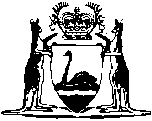 City of Perth (Lathlain Park Reserves) Act 1950Western AustraliaCity of Perth (Lathlain Park Reserves) Act 1950Contents1.	Short title	12.	Perth Lot 224 in the City of Perth	13.	Portion of Swan Location 35 (Diagram 12042) in the City of Perth	14.	Perth Lot 16 in the City of Perth	25.	Perth Lot 200 in the City of Perth	2Notes	Compilation table	3Western AustraliaCity of Perth (Lathlain Park Reserves) Act 1950 An Act to Discharge Certain Lands of the City of Perth from Certain Trusts. [Assented to 18 December 1950.] Be it enacted by the King’s Most Excellent Majesty, by and with the advice and consent of the Legislative Council and the Legislative Assembly of Western Australia, in this present Parliament assembled, and by the authority of the same, as follows: —  1.	Short title 		This Act may be cited as the City of Perth (Lathlain Park Reserves) Act 1950.2.	Perth Lot 224 in the City of Perth 		All that piece of land being portion of Swan Location 35 and being Lot 224 on Plan 4570 and being part of the land comprised in Certificate of Title, Volume 786, Folio 58, which stands registered in the Land Titles Office 2 in the name of the City of Perth, subject to a declaration of trust for the purpose of the recreation of the people, is discharged from all trusts now affecting the said land.3.	Portion of Swan Location 35 (Diagram 12042) in the City of Perth 		All that piece of land being portion of Swan Location 35 the subject of Diagram 12042 and being the whole of the land comprised in Certificate of Title, Volume 1075, Folio 793, which stands registered in the Land Titles Office 2 in the name of the City of Perth, subject to a declaration of trust for the purpose of the recreation of the people, is discharged from all trusts now affecting the said land.4.	Perth Lot 16 in the City of Perth 		All that land being portion of Swan Location 36 and being Lot 16 on Plan 4570, and being the land comprised in Certificate of Title, Volume 3, Folio 291A, registered in the Office of Titles 2 in the name of the City of Perth is discharged from all trusts now affecting that land.	[Section 4 inserted: No. 52 of 1992 s.39.] 5.	Perth Lot 200 in the City of Perth 		All that land being portion of Swan Location 36 and being Lot 200 as shown in Diagram 60911, and being the land comprised in Certificate of Title, Volume 1591, Folio 324, registered in the Office of Titles 2 in the name of the City of Perth, is discharged from all trusts now affecting that land.	[Section 5 inserted: No. 52 of 1992 s.39.] Notes1. 	This is a compilation of the City of Perth (Lathlain Park Reserves) Act 1950 and includes all amendments effected by the other Acts referred to in the following Table.Compilation table2	Documents formerly registered in the Lands Titles Office are now being held by the Western Australian Land Information Authority (see the Land Information Authority Act 2006 s. 100).Short titleNumber and yearAssentCommencementCity of Perth (Lathlain Park Reserves) Act 195053 of 195018 Dec 195018 Dec 1950Reserves Act 1992,
s. 3952 of 19929 Dec 19929 Dec 1992